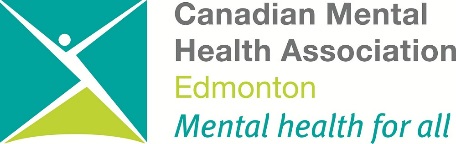 Distress Line Volunteer TrainingApril 2018* Trainees will schedule themselves for two, 2 hour Observations Shift in the contact centre during the training program. One Observation Shift will need to be scheduled between Apr 12thand April 24thand the second Observation Shift will need to be scheduled between May 15th and May 27th. These hours will be IN ADDITION TO the hours presented in this schedule.WeekdayDateTimeSessionMondayApril 95:30 p.m. – 9:00 p.m.Introduction to Crisis TheoryObservation Shift 1*WednesdayApril 115:30 p.m. – 9:00 p.m.Crisis Intervention and Communication SkillsMondayApril 165:30 p.m. – 9:00 p.m.Call ManagementWednesdayApril 185:30 p.m. – 9:00 p.m.Working with Diverse PopulationsMondayApril 235:30 p.m. – 9:00 p.m.Community Resources, Mental Health and AddictionsWednesdayApril 255:30 p.m. – 10:00 p.m.Supportive Listening Role PlayMondayApril 305:30 p.m. – 9:00 p.m.Suicide IWednesdayMay 25:30 p.m. – 9:00 p.m.Suicide IIMondayMay 75:30 p.m. – 10:00 p.m.Suicide Role PlaysWednesdayMay 98:30 a.m. – 12:00 p.m.Family Violence IMondayMay 145:30 p.m. – 9:00 p.m.Family Violence IIObservation Shift 2*WednesdayMay 165:30 p.m. – 10:00 p.m.Family Violence Role PlaysWednesdayMay 235:30 p.m. – 10:00 p.m.Third Party Role PlaysMondayMay 285:30 p.m. – 10:00 p.m.Everything Role PlaysWednesdayMay 305:30 p.m. – 10:00 p.m.Final Role PlaysWednesdayJune 65:30 p.m. – 9:00 p.m.Orientation MondayJuly 305:30 p.m. – 9:00 p.m.Commencement 